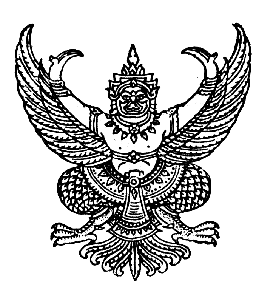 คำสั่งองค์การบริหารส่วนตำบลท่าดีที่          / 2559เรื่อง   การจัดบุคลากรลงตามตำแหน่งที่กำหนดกรอบอัตรากำลัง ๓ ปี( พ.ศ.2558 - 2560)..............................................                  อาศัยอำนาจตามความในข้อ ๒๒๙, ๒๓๐, ๒๓๑ และ ๒๓๒ แห่งประกาศคณะกรรมการพนักงานส่วนตำบล  จังหวัดนครศรีธรรมราช เรื่อง หลักเกณฑ์และเงื่อนไขเกี่ยวกับการบริหารบุคคลขององค์การบริหารส่วนตำบล  และหนังสือด่วนที่สุด ที่ นศ 0023.2/ว 1487 ลงวันที่ 15  มีนาคม  2558 เรื่อง ซักซ้อมแนวทางการปรับปรุงแผนอัตรากำลัง 3 ปี (พ.ศ. 2558 – 2560) ตามระบบจำแนก                ตำแหน่งใหม่ (ระบบแท่ง) และมติคณะกรรมการพนักงานส่วนตำบลจังหวัดนครศรีธรรมราช  ในการประชุมครั้งที่  3/2559  เมื่อวันที่ 30  มีนาคม  2559  เพื่อให้การปฏิบัติเป็นไปตามแนวทางการปรับปรุงแผนอัตรากำลัง 3 ปี ในเรื่องการกำหนดตำแหน่งและระดับตำแหน่ง จึงจัดบุคลากรที่มีอยู่เดิม ลงตามตำแหน่งตามกรอบอัตรากำลังใหม่   ตามบัญชีแสดงการจัดคนลงสู่ตำแหน่งกรอบอัตรากำลังใหม่แนบท้ายคำสั่งนี้                                                                                                                                                      ทั้งนี้  ตั้งแต่วันที่  1  เดือน มกราคม  พ.ศ. 2559 เป็นต้นไป                              สั่ง  ณ  วันที่        เดือน  เมษายน   พ.ศ.  ๒๕59                                	   (นายปรารถนา   พจน์จำเนียร)                             	นายกองค์การบริหารส่วนตำบลท่าดี